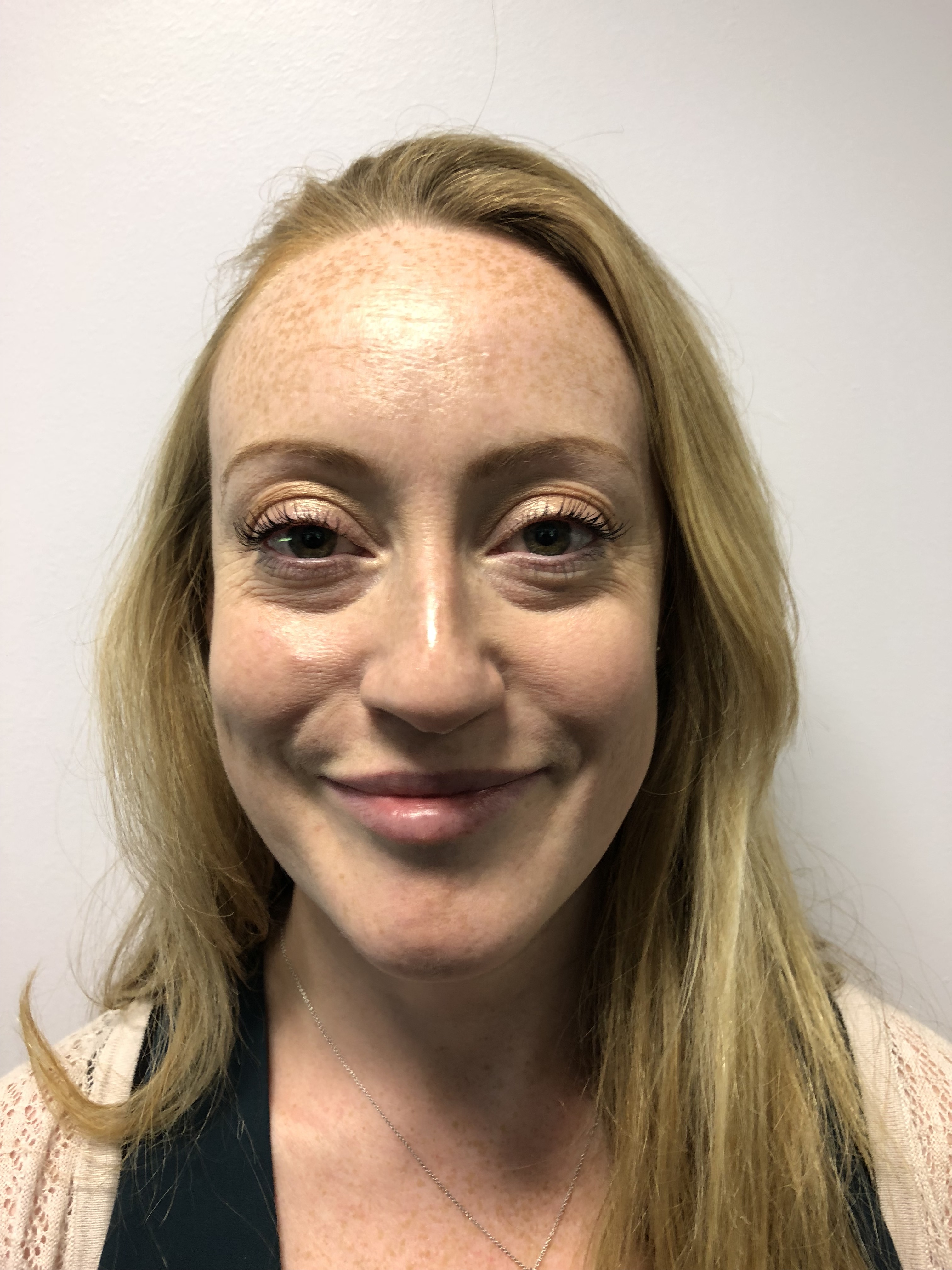 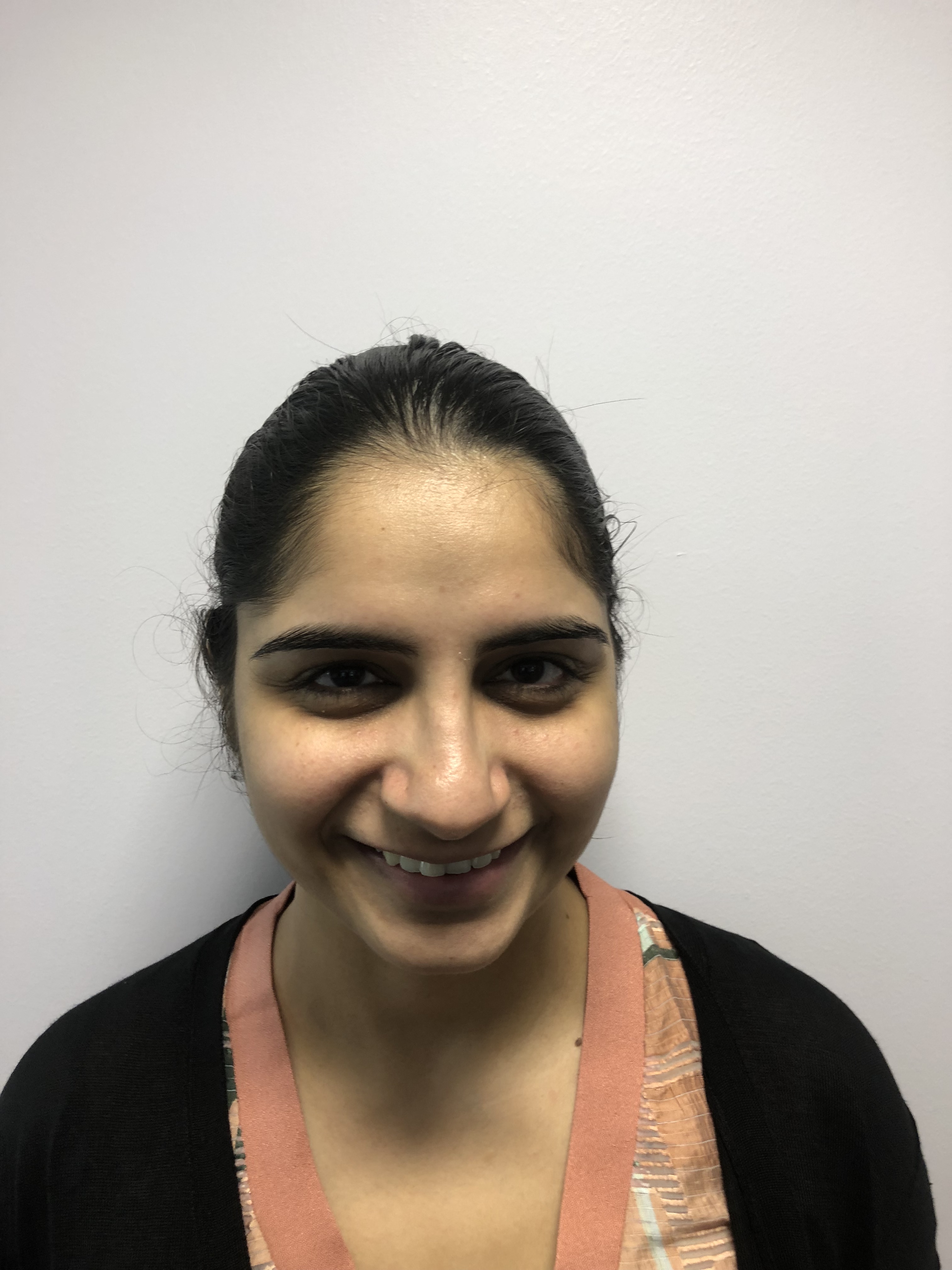 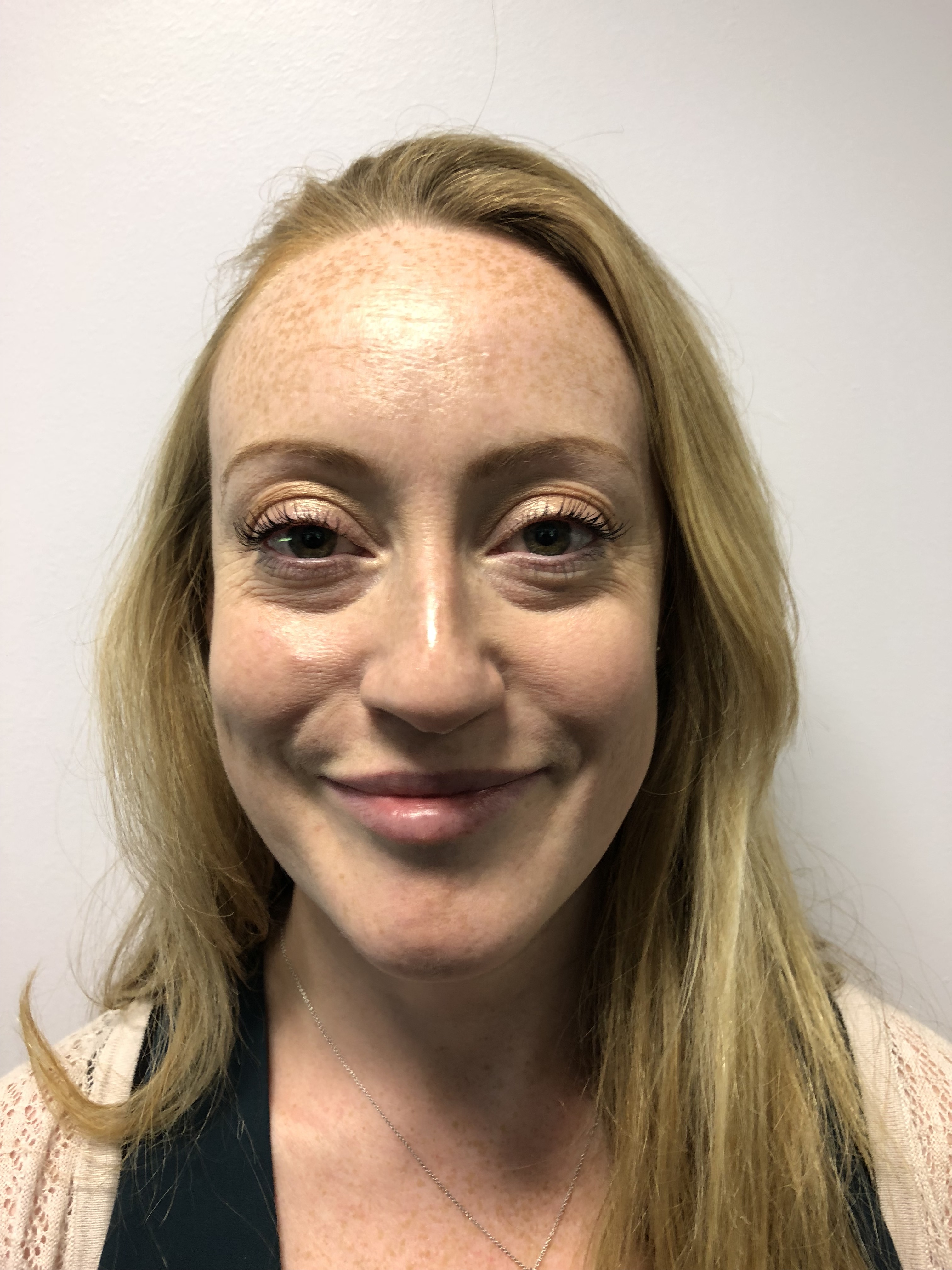 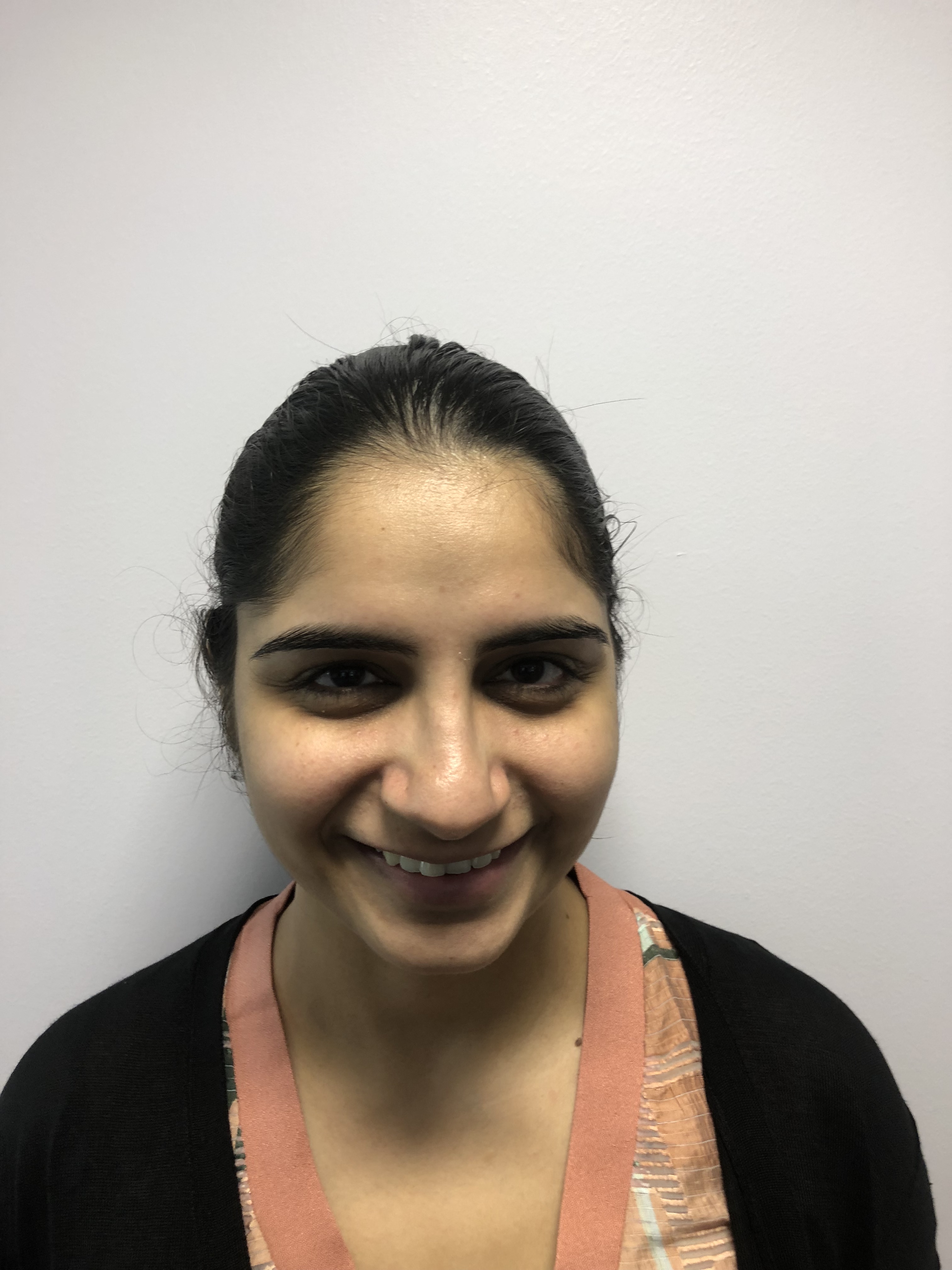 -------------------------------------------------------------------------PATIENT PARTICIPATION GROUP MEETINGOur next meeting is on Tuesday 25 September  at 10:30 a.m. at the surgery.  If you would like to attend please inform the Practice Manager.  If you cannot but are interested in being part of the group please complete, detach, and give to the receptionist.I could complete surveys on line           Yes                 NoI would prefer to attend 		        Morning         Afternoon           Name                                                                      DOB    Home address Telephone 	number	Email address        